МУНИЦИПАЛЬНОЕ ОБРАЗОВАНИЕ«СВЕТОГОРСКОЕ ГОРОДСКОЕ ПОСЕЛЕНИЕ» ВЫБОРГСКОГО РАЙОНА ЛЕНИНГРАДСКОЙ ОБЛАСТИСОВЕТ ДЕПУТАТОВвторого созываРЕШЕНИЕот 20 июня 2017 года		   № 31              «О внесении изменения в решение совета депутатов МО  «Светогорское городское поселение»   от     18.03.2014 г. № 14   «Об    установлении земельного налога на территории муниципального        образования   «Светогорское городское поселение» Выборгского района  Ленинградской области"           В целях приведения в соответствие с требованиями действующего федерального законодательства Решения Совета депутатов МО "Светогорское городское поселение" от 18.03.2014 г. № 14 "Об установлении земельного налога на территории муниципального образования "Светогорское городское поселение", на основании Протеста Выборгской городской прокуратуры от 14.06.2017 г. № 7 - 41-2017, руководствуясь Федеральным законом от 6 октября 2003 года N 131-ФЗ "Об общих принципах организации местного самоуправления в Российской Федерации", Уставом муниципального образования «Светогорское городское поселение» Выборгского района Ленинградской области, совет депутатовРЕШИЛ:1. Внести в решение совета депутатов муниципального образования «Светогорское городское поселение» Выборгского района Ленинградской области  от 18 марта 2014 года  № 14 "Об    установлении земельного налога на территории   муниципального образования «Светогорское городское поселение» Выборгского района Ленинградской области"   следующее изменение:	1.1. Пункт 4 изложить в следующей редакции:“4. Налогоплательщики, имеющие право на уменьшение налогооблагаемой базы, вправе предоставить в налоговые органы документы, подтверждающие такое право, которое может быть реализовано как при предоставлении налоговой декларации за истекший налоговый период, так и в последующем.2. Настоящее Решение вступает в силу после его официального опубликования в газете «Вуокса».		3. Контроль за исполнением Решения возложить на постоянную действующую комиссию по экономике, бюджету и контролю за использованием муниципальной собственности (Смирнов Е.Д.)               Глава муниципального образования                   «Светогорское городское поселение»                        Р.А. ГенераловаРассылка: дело, ОУИ, администрация, прокуратура, газета «Вуокса»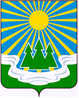 